26.01.2018                                              с. Грачевка                                                   № 38 пО внесении изменений в постановление администрациимуниципального образования Грачевский районОренбургской области  от 29.05.2015 № 362-п1.Внести в приложение к постановлению администрации Грачевского района от 29 мая 2015 года № 362- п «Об утверждении порядка проведения ежегодной оценки потребности в оказании муниципальными учреждениями Грачевского района муниципальных услуг и учета результатов оценки при формировании расходов районного бюджета» (в редакции постановлений администрации муниципального образования Грачевский район Оренбургской области от 15.06.2016 № 311 п) следующие изменения:  1.1. В пункте 11 в абзаце третьем слова «1 сентября» заменить словами «1 октября», абзац четвертый изложить в новой редакции:«Результаты оценки потребности формируются в разрезе муниципальных услуг;»;  1.2. В пункте 12 абзац третий изложить в новой редакции:«муниципальных услуг, указанных в результатах оценки, - на соответствие общероссийским базовым (отраслевым) перечням (классификаторам) государственных и муниципальных услуг, оказываемых физическим лицам (далее – базовые перечни), а также региональному перечню (классификатору) государственных (муниципальных) услуг, не включенных в базовые перечни государственных и муниципальных услуг, и работ, оказание и выполнение которых предусмотрено нормативными правовыми актами Оренбургской области и муниципального образования Грачевский район (далее – региональный перечень);»;1.3. Пункт 13 изложить в новой редакции:«13. В случае выявления финансовым отделом администрации Грачевского района несоответствия муниципальных услуг базовым и региональным перечням, отраслевыми отделами администрации Грачевского района в течение трех рабочих дней со дня получения от финансового отдела соответствующей информации осуществляется доработка результатов оценки и повторное представление результатов оценки в финансовый отдел, а в необходимых случаях – подготовка предложений о внесении изменений в региональный перечень.»;1.4. В пункте 15 в абзаце третьем слова «1 октября» заменить словами «1 ноября».2. Контроль за исполнением настоящего постановления возложить на начальника финансового отдела администрации района О.А. Унщикову.3. Настоящее постановление вступает в силу с даты его подписания и распространяется на правоотношения возникшие с 01.01.2018, подлежит размещению на официальном сайте администрации муниципального образования Грачевский район Оренбургской области и на сайте www.право-грачевка.рф.Главы района							               О.М. СвиридовРазослано: финансовому отделу, организационно – правовому отделу,  отделу образования,  отделу культуры, отделу экономики, МБУ МФЦ, Счетная палата.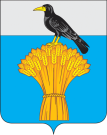 АДМИНИСТРАЦИЯ   МУНИЦИПАЛЬНОГО ОБРАЗОВАНИЯГРАЧЕВСКИЙ  РАЙОН ОРЕНБУРГСКОЙ ОБЛАСТИП О С Т А Н О В Л Е Н И Е